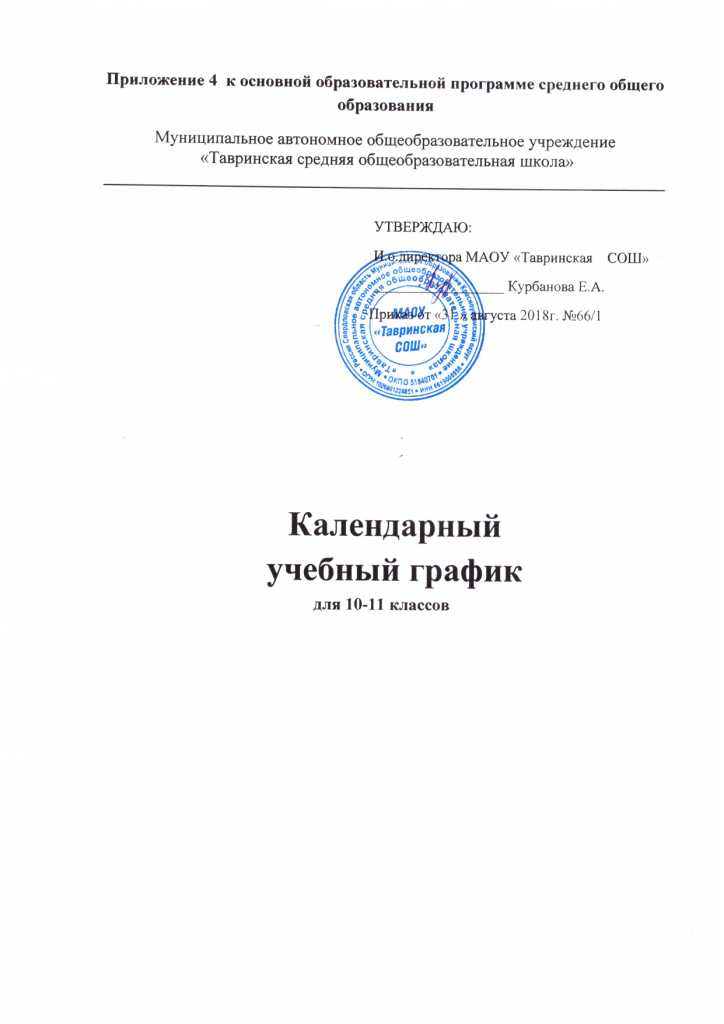 Пояснительная записка к  календарному учебному графику ООП СООМуниципального автономного общеобразовательного учреждения«Тавринская средняя общеобразовательная школа»на 2018 -2019 учебный год Календарный учебный график разработан на основании документов:Федеральный закон «Об образовании в Российской Федерации» от 29 декабря 2012 года № 273-ФЗ;СанПин 2.4.2.2821-10  "Санитарно-эпидемиологические требования к условиям и организации обучения в общеобразовательных учреждениях" (в действующей редакции), Устав МАОУ «Тавринская СОШ», утвержденный приказом начальника МОУО МО Красноуфимский округ от 24.12.2014 г. № 675Положение о формах, периодичности и порядке текущего контроля успеваемости и промежуточной аттестации обучающихся, утвержденное приказом директора МАОУ «Тавринская СОШ» от 15.01.2015 г. № 2;Постановление Правительства РФ «О переносе выходных дней в 2018 году»Постановление Правительства РФ  «О переносе выходных дней в 2019 году»1. Начало учебного года:  01.09.2018 г.2. Окончание учебного года: Учебные занятия заканчиваются:  5 июня 2019 в 10 классе, с 26.05.2018 г. по 26.06.2019г. - государственная итоговая аттестация для 11 класса. Реализация образовательных программ с использованием дистанционных образовательных технологий и электронного обучения, с повторением пройденного программного материала, а также организацией индивидуальной помощи обучающимся, испытывающим трудности в освоении основных общеобразовательных программ - в  10 классе до 6 июня.3. Начало учебных занятий:  8.30 час.4. Окончание учебных занятий:   14.35 час.5. Сменность занятий: занятия проводятся в одну смену.6. Продолжительность учебного года:  35 недель в 10 классе, 34 недель в 11 классе, с учетом государственной итоговой аттестации -37 недель.7. Режим работы школы:  шестидневная учебная неделя.8. Регламентирование образовательной деятельности на учебный год:Сроки учебных четвертей и каникул на 2018-2019 учебный год для 10 класса:     Сроки учебных четвертей и каникул на 2018-2019 учебный год для 11 класса:9. Продолжительность уроков  40 минут .10. Проведение промежуточной аттестации в переводных классах:Промежуточная аттестация  в форме итоговых контрольных работ проводится с 14 по 26 мая 2019  года без прекращения образовательной деятельности. 11.Проведение государственной (итоговой) аттестации в 11  классе:Срок проведения государственной (итоговой) аттестации учащихся устанавливается:
Федеральной службой по надзору в сфере образования и науки (Рособрнадзор). учебный периодучебный периодучебный периодканикулы каникулы каникулы четвертисрокиколичество учебных днейканикулысрокиколичество каникулярных дней1 четвертьс 01.09.2018 по 27.10.2018(9 недель)49 днейосенниес 28.10.2018 по 05.11.20189 дней2 четвертьс 06.11.2017 по 26.12.2017(8 недель)44 днязимниес 27.12.2018 по 08.01.201913 дней3 четвертьс 09.01.2019 по 23.03.2019(10 недель)62 днявесенниес 24.03.2019 по 31.03.20198 дней4 четвертьс 01.04.2018 по 06.06.05.2019(9 недель)55 днейлетниес 11.06.2018 по 31.08.2018 с 11.06.2018 по 31.08.2018 С 6 июня по 10 июня- военно-полевые сборы для 10 классаС 6 июня по 10 июня- военно-полевые сборы для 10 классаС 6 июня по 10 июня- военно-полевые сборы для 10 классаС 6 июня по 10 июня- военно-полевые сборы для 10 классаС 6 июня по 10 июня- военно-полевые сборы для 10 классаС 6 июня по 10 июня- военно-полевые сборы для 10 класса35 уч. недель35 уч. недель210 днейвсего каникулярных дней в течение учебного года – 30 дней всего каникулярных дней в течение учебного года – 30 дней всего каникулярных дней в течение учебного года – 30 дней учебный периодучебный периодучебный периодканикулыканикулыканикулычетвертисрокиколичество учебных днейканикулысрокиколичество каникулярных дней1 четвертьс 01.09.2018 по 27.10.201849 днейосенниес 28.10.2018 по 05.11.20189 дней2 четвертьс 06.11.2017 по 26.12.201744 днязимниес 27.12.2018 по 08.01.201913 дней3 четвертьс 09.01.2019 по 23.03.201962 днявесенниес 24.03.2019 по 31.03.20198 дней4 четвертьс 01.04.2018 по 25.05.201950 днейлетниес 27.06.2018 по 31.08.2019с 27.06.2018 по 31.08.2019с 26.05.2018 г. по 26.06.2019г. - государственная итоговая аттестация для 11 классас 26.05.2018 г. по 26.06.2019г. - государственная итоговая аттестация для 11 классас 26.05.2018 г. по 26.06.2019г. - государственная итоговая аттестация для 11 классас 26.05.2018 г. по 26.06.2019г. - государственная итоговая аттестация для 11 классас 26.05.2018 г. по 26.06.2019г. - государственная итоговая аттестация для 11 классас 26.05.2018 г. по 26.06.2019г. - государственная итоговая аттестация для 11 класса34 уч. недель34 уч. недель205 днейвсего каникулярных дней в течение учебного года – 30 дней всего каникулярных дней в течение учебного года – 30 дней всего каникулярных дней в течение учебного года – 30 дней Праздничные выходные дни:4 ноября – День народного единства30 декабря- 8 января – Новогодние каникулы7 января – Рождество христово23 февраля – День защитника Отечества8 марта – Международный женский день1 мая – Праздник Весны и Труда9 мая – День Победы12 июня – День России